ПРОЕКТ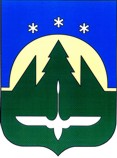 АДМИНИСТРАЦИЯ ГОРОДА ХАНТЫ-МАНСИЙСКАХанты-Мансийского автономного округа-ЮгрыПОСТАНОВЛЕНИЕОт_______________                                                                                            № ______О внесении изменений в постановление Администрации города Ханты-Мансийскаот 06.05.2016 № 512 «Об утверждении административного регламента предоставления муниципальной услуги по организации отдыха детей в каникулярное время в части принятия решений о предоставлении детям, проживающим и обучающимся в городе Ханты-Мансийске, путевок в организации, обеспечивающие отдых детей»В целях приведения муниципальных нормативных правовых актов в соответствие с действующим законодательством, руководствуясь статьей 71 Устава города Ханты-Мансийска:1. Внести в постановление Администрации города Ханты-Мансийска от 06.05.2016 № 512 «Об утверждении административного регламента предоставления муниципальной услуги по организации отдыха детей в каникулярное время в части принятия решений о предоставлении детям, проживающим и обучающимся в городе Ханты-Мансийске, путевок в организации, обеспечивающие отдых детей» (далее - постановление) следующие изменения:1.1. В пункте 3 постановления слово «Администрации» исключить.1.2. В разделе I приложения к постановлению:а) пункт 5 изложить в следующей редакции:«5. Информация о месте нахождения, справочных телефонах, адресах электронной почты Управления по вопросам миграции Управления Министерства внутренних дел Российской Федерации по Ханты-Мансийскому автономному округу – Югре (далее - УМВД).Место нахождения УМВД: 628011, Ханты-Мансийский автономный округ - Югра, Тюменская область, г. Ханты-Мансийск, ул. Ленина, д. 53.Телефоны: 8(3467) 39-82-08, 39-83-00.Адрес официального сайта: www.86.mvd.ru.Адрес электронной почты: khmao@86fms.gov.ru.».б) абзац третий пункта 6 исключить.в) абзац четвертый пункта 7 изложить в следующей редакции: «в форме информационных (мультимедийных) материалов в информационно-телекоммуникационной сети Интернет на Официальном и Едином порталах.».г) в абзаце четвертом пункта 9 слова «Единого или регионального порталов» заменить словами «Единого портала».1.3. В разделе II приложения к постановлению:а) в абзаце четвертом пункта 12 слова «Управлением Федеральной миграционной службы России» заменить словами «Управлением Министерства внутренних дел Российской Федерации».б) абзац шестой пункта 15 изложить в следующей редакции: «постановлением Администрации города Ханты-Мансийска от 16.03.2016 № 268 «Об утверждении Положения о мероприятиях по обеспечению организации отдыха детей в каникулярное время, включая мероприятия по обеспечению безопасности их жизни и здоровья» («Самарово - Ханты-Мансийск», от 17.03.2016, № 10);».в) абзац двенадцатый пункта 16 изложить в следующей редакции: «посредством информационно-телекоммуникационной сети Интернет на Официальном и Едином порталах.».г) абзац двадцатый пункта 16 изложить в следующей редакции: «путем заполнения формы запроса, размещенного в личном кабинете Единого портала (при наличии технической возможности).д) наименование подраздела «Предмет регулирования административного регламента Круг заявителей Срок и порядок регистрации запроса заявителя о предоставлении муниципальной услуги, в том числе поступившего посредством Единого или регионального порталов» изложить в следующей редакции: «Предмет регулирования административного регламента Круг заявителей Срок и порядок регистрации запроса заявителя о предоставлении муниципальной услуги, в том числе поступившего посредством Единого портала».е) в абзаце четвертом пункта 23 слова «или регионального» исключить.ж) в абзаце шестом пункта 23 слова «Единого и регионального порталов» заменить словами «Единого портала».з) в абзаце четвертом пункта 25 слова «Официального портала (при наличии технической возможности), Единого и регионального порталов;» заменить словами «Официального и Единого порталов (при наличии технической возможности);».и) в абзаце пятом пункта 25 слова «и региональном» исключить.к) в абзаце шестом пункта 25 слова «Единого и регионального порталов» заменить словами «Единого портала».1.4. В разделе III приложения к постановлению:а) в абзацах первом, третьем, девятом пункта 30 слова «Единого и регионального порталов» заменить словами «Единого портала».1.5. В разделе V приложения к постановлению:а) в пункте 41 слова «Официального портала, Единого и регионального порталов» заменить словами «Официального и Единого порталов».б) в пункте 49 слова «на Официальном, образовательном, Едином и региональном порталах» заменить словами «на Официальном, образовательном и Едином порталах».Глава города Ханты-Мансийска                                                                              М.П. Ряшин